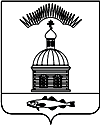 АДМИНИСТРАЦИЯ МУНИЦИПАЛЬНОГО ОБРАЗОВАНИЯ ГОРОДСКОЕ ПОСЕЛЕНИЕ ПЕЧЕНГА ПЕЧЕНГСКОГО РАЙОНА МУРМАНСКОЙ ОБЛАСТИПОСТАНОВЛЕНИЕ от                                                                                         №                                            п. ПеченгаВ соответствии с частью 8 статьи 15 Федерального закона от 02.03.2007 № 25-ФЗ «О муниципальной службе», пунктом 8 статьи 15 Закона Мурманской области от 29.06.2007 № 860-01-ЗМО «О муниципальной службе в Мурманской области», руководствуясь Уставом городского поселения Печенга Печенгского района Мурманской области, администрация муниципального образования городское поселение Печенга ПОСТАНОВЛЯЕТ: 1. Внести в постановление администрации муниципального образования городское поселение Печенга Печенгского района от 11.11.2016 № 251 «О мерах по противодействию коррупции в администрации муниципального образования городское поселение Печенга» (в ред. постановления администрации муниципального образования городское поселение Печенга Печенгского района от 03.04.2017 № 82) (далее - Постановление) следующие изменения:1.1.  В подпункте «е» пункта 11 Положения о проверке достоверности и полноты сведений представлении гражданами, претендующими на замещение должностей муниципальной и муниципальными служащими, замещающими должности муниципальной службы в администрации муниципального образования городское поселение Печенга Печенгского района Мурманской области, требований к служебному поведению, утвержденного приложением № 4 к Постановлению (далее - Положение), слова «муниципального служащего» заменить словами «ответственного должностного лица».1.2. В абзаце четвертом пункта 14 Положения слова «в) случае» заменить словами «В случае».1.3. В абзаце пятом пункта 14 Положения слова «г) в срок» заменить словами «В срок».1.4. В абзаце первом пункта 22 Положения слова «Представитель нанимателя (работодатель) либо лицо его заменяющее администрации» заменить словами «Глава администрации».1.5. Приложения 1 и 2 к Постановлению изложить в новой редакции согласно приложению к настоящему Постановлению. 2. Настоящее Постановление вступает в силу с момента опубликования.3. Настоящее Постановление опубликовать в соответствии с Порядком опубликования (обнародования) муниципальных правовых актов органов местного самоуправления городского поселения Печенга. 4. Контроль за исполнением настоящего Постановления возложить на заместителя главы администрации городского поселения Печенга Быстрова А.Н.Глава администрации Муниципального образования городское поселение Печенга                                                                       Н.Г. ЖдановаПриложение к постановлению администрации муниципального образования городское поселение Печенгаот __________№ _____________Приложение  № 1   к Постановлению администрации
муниципального образования
городское поселение Печенга               от  11.11.2016 года  №  251ПЕРЕЧЕНЬДОЛЖНОСТЕЙ В АДМИНИСТРАЦИИ МУНИЦИПАЛЬНОГО ОБРАЗОВАНИЯ ГОРОДСКОЕ ПОСЕЛЕНИЕ ПЕЧЕНГА, ПРИ НАЗНАЧЕНИИ НА КОТОРЫЕ ГРАЖДАНЕ ПРЕТЕНДУЮЩИЕ НА ЗАМЕЩЕНИЕ ДОЛЖНОСТЕЙ МУНИЦИПАЛЬНОЙ СЛУЖБЫ  И ПРИ ЗАМЕЩЕНИИ КОТОРЫХ МУНИЦИПАЛЬНЫЕ СЛУЖАЩИЕ, ЗАМЕЩАЮЩИЕ ДОЛЖНОСТЬ МУНИЦИПАЛЬНОЙ СЛУЖБЫ, ОБЯЗАНЫ ПРЕДОСТАВЛЯТЬ СВЕДЕНИЯ О ДОХОДАХ,  ОБ ИМУЩЕСТВЕ И ОБЯЗАТЕЛЬСТВАХ ИМУЩЕСТВЕННОГО ХАРАКТЕРА, А ТАКЖЕ СВЕДЕНИЯ О ДОХОДАХ,  ОБ ИМУЩЕСТВЕ И ОБЯЗАТЕЛЬСТВАХ ИМУЩЕСТВЕННОГО ХАРАКТЕРА  СВОИХ СУПРУГИ (СУПРУГА) И НЕСОВЕРШЕННОЛЕТНИХ ДЕТЕЙДОЛЖНОСТИ МУНИЦИПАЛЬНОЙ СЛУЖБЫ:Ведущие должности:Заместитель главы администрации.Начальник отдела (с правом юридического лица).Старшие должности:Начальник отдела администрации.Заместитель начальника отдела (с правом юридического лица).Главный специалист.Ведущий специалист.Приложение  № 2   к Постановлению     администрации
муниципального           образования
городское       поселение     Печенга               от  11.11.2016 года  №   251ПЕРЕЧЕНЬДОЛЖНОСТЕЙ В АДМИНИСТРАЦИИ МУНИЦИПАЛЬНОГО ОБРАЗОВАНИЯ ГОРОДСКОЕ ПОСЕЛЕНИЕ ПЕЧЕНГА ПЕЧЕНГСКОГО РАЙОНА МУРМАНСКОЙ ОБЛАСТИ,  ПРИ ЗАМЕЩЕНИИ КОТОРЫХ МУНИЦИПАЛЬНЫЕ СЛУЖАЩИЕ, ЗАМЕЩАЮЩИЕ ДОЛЖНОСТИ  МУНИЦИПАЛЬНОЙ СЛУЖБЫ, ОБЯЗАНЫ ПРЕДОСТАВЛЯТЬ СВЕДЕНИЯ О РАСХОДАХ,  А ТАКЖЕ СВЕДЕНИЯ О РАСХОДАХ СВОИХ СУПРУГИ (СУПРУГА) И НЕСОВЕРШЕННОЛЕТНИХ ДЕТЕЙДОЛЖНОСТИ МУНИЦИПАЛЬНОЙ СЛУЖБЫ:Ведущие должности:Заместитель главы администрации.Начальник отдела (с правом юридического лица).Старшие должности:Начальник отдела администрации.Заместитель начальника отдела (с правом юридического лица).Главный специалист.Ведущий специалист.